Hello everyone! Here is a worksheet which will help you to practise present simple and present continuous Ahoj všichni! Zde je pracovní list, který vám pomůže s procvičováním přítomného času prostého a přítomného času průběhového.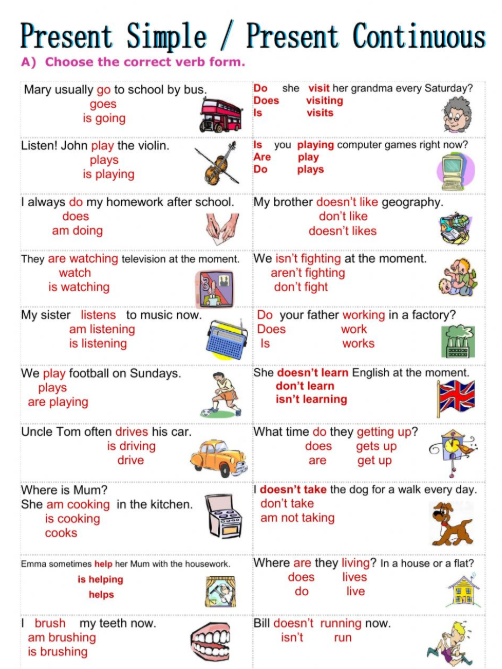 Doplňte tvary sloves do vět tak, aby se jednalo o správné užití přítomného času. Napište buď pouze správný tvar nebo opište celou větu.Nezapomeňte na pravidla, která určují, kdy se jaký čas používá. 1.2.3.4.5.6.7.8.9.10.11.12.13.14.15.16.17.18.19.20.